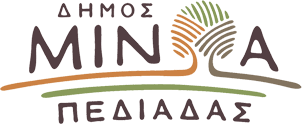 Αρκαλοχώρι, 13/ 09 /2022Προς: ΜΜΕΔΕΛΤΙΟ ΤΥΠΟΥΕκδήλωση για την αυτοκτονικότητα στην Κρήτη: Την Πέμπτη 15 Σεπτεμβρίου στο Πολιτιστικό Πολύκεντρο της Ιεράς Μητρόπολης Αρκαλοχωρίου, Καστελλίου και Βιάννου Mία πολύ σημαντική εκδήλωση για την αυτοκτονικότητα, διοργανώνει ο Δήμος Μινώα Πεδιάδας και το Κέντρο Κοινότητας την Πέμπτη, 15 Σεπτεμβρίου 2022 και ώρα 18.00 στο Πολιτιστικό Πολύκεντρο της Ιεράς Μητρόπολης Αρκαλοχωρίου, Καστελλίου και Βιάννου με τίτλο: "Αυτοκτονικότητα στην Κρήτη: Είναι η πρόληψη ρεαλιστική προοπτική ή ματαιοπονία;".Ομιλητής στην εκδήλωση, είναι ο Καθηγητής Ψυχιατρικής Αλέξανδρος Βγόντζας. Η είσοδος είναι ελεύθερη για το κοινό.